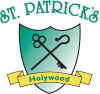 01/06/2020Little Princess Trust Fund RaiserDear Parents, Two very important events are taking place around the PTA summer fete in a few weeks’ time. Mrs Mc Sorley, our P1 Teacher and Zoe Watt, P7 Pupil are both having their lovely long hair cut in aid of the Little Princess Trust.The cost from hair donation through to gifting a wig is around £550, so some fundraising is also necessary to keep this dream alive for those needing a wig.To support this fantastic cause, the school will be running a raffle to fund raise to support Mrs Mc Sorley and Zoe. A range of vouchers and prizes will be on offer (details to follow).Tickets will be £1 each. The Draw will take place at the summer fete.If anyone would like to sponsor a prize/voucher, please contact the school office. Have a lovely weekend!Kind regards C O’NeillPrincipal 